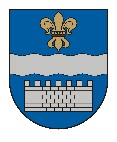 DAUGAVPILS DOMEK. Valdemāra iela 1, Daugavpils, LV-5401, tālr. 65404344, 65404365, fakss 65421941 e-pasts info@daugavpils.lv   www.daugavpils.lvL Ē M U M SDaugavpilī2022.gada 16.jūnijā					                                     Nr.396                                                                                                                            (prot. Nr.20,  9.§)                                                                Par Daugavpils pilsētas 28.pirmsskolas izglītības iestādes vadītājuPamatojoties uz likuma „Par pašvaldībām” 21.panta pirmās daļas 9.punktu, Izglītības likuma 17.panta trešās daļas 2.punktu, Vispārējās izglītības likuma 11.panta trešo daļu, Darba likuma 114.pantu un ņemot vērā Daugavpils domes 2022.gada 27.janvāra lēmumu Nr.48 “Par Daugavpils 13.vidusskolas, Daugavpils 15.vidusskolas, Daugavpils pilsētas 28.pirmsskolas izglītības iestādes un Daugavpils pilsētas 30.pirmsskolas izglītības iestādes reorganizāciju”, atklāti balsojot: PAR – 10 (I.Aleksejevs, A.Elksniņš, A.Gržibovskis, L.Jankovska, I.Jukšinska, V.Kononovs, N.Kožanova, V.Sporāne-Hudojana, M.Truskovskis, A.Vasiļjevs), PRET – nav, ATTURAS – nav,  Daugavpils dome nolemj:Atbrīvot no ieņemamā amata Daugavpils pilsētas 28.pirmsskolas izglītības iestādes vadītāju Viju Larionovu ar 2022.gada 31.jūliju, pamatojoties uz Darba likuma 114.pantu.Domes priekšsēdētājs         							   A.Elksniņš